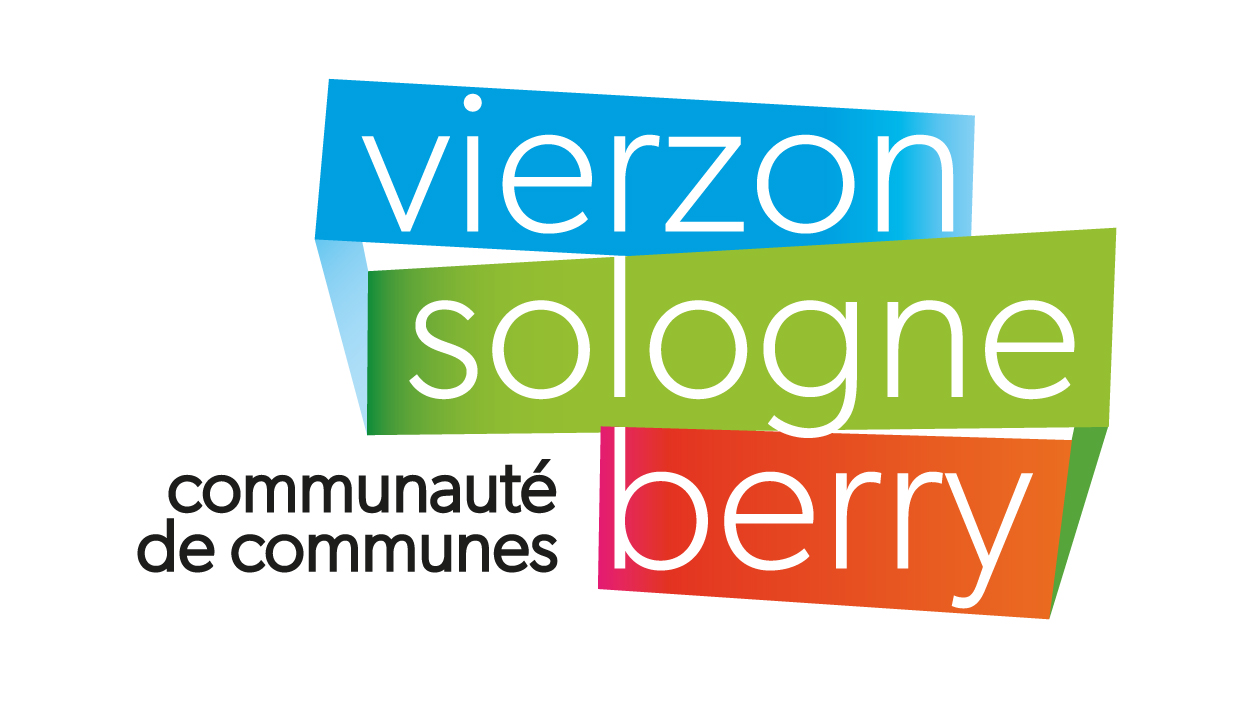 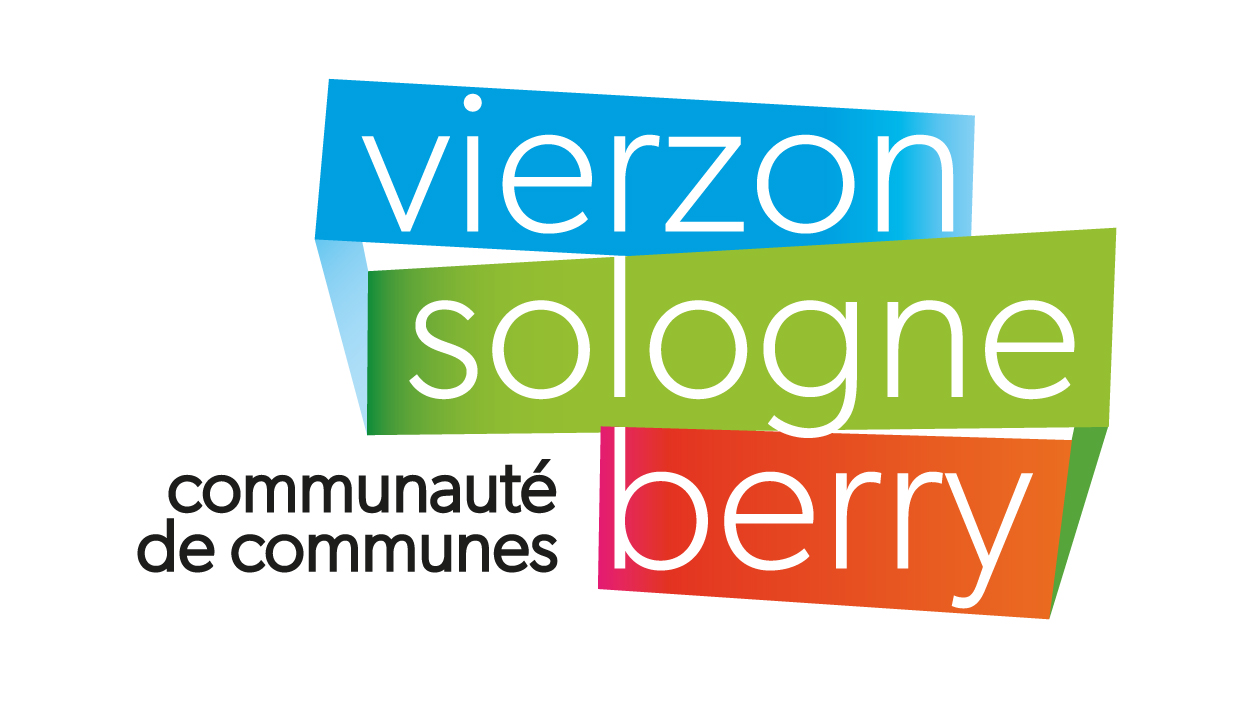 FICHE DE RENSEIGNEMENTS 2020-2021 (Fournir photocopies vaccins et attestations d’assurances extrascolaires)VOTRE ENFANTNom : 								Prénom :				Date de naissance : 						Age : 		                           Fille  □	 Garçon  □					Nationalité : 				Adresse :		                                                                                                                                		RESPONSABLES LEGAUX1 : Nom : 							2 : Nom : 				Prénom : ________________________				Prénom : ________________________Adresse : ________________________				Adresse : ________________________	________________________________				________________________________	(fixe)							(fixe)				(port)					 		(port)				Mail : ________________________________                             Mail____________________________Employeur (nom, adresse, téléphone)				Employeur (nom, adresse, téléphone)SECURITE SOCIALEN° de sécurité sociale couvrant l’enfant : __________________________________		Votre centre payeur :  CPAM         MSA         Autre, préciser : 				CAF : Quotient familial :………………………..(fournir l’attestation)ASSURANCE (Fournir l’attestation)Nom : __________________________Adresse : 				N° assuré : 			PERSONNE A CONTACTER EN CAS D’URGENCENom : 						Nom du médecin traitant :    			Prénom :  				              : 				 : 				AUTORISATION DE PUBLICATION DE L’IMAGE DE MON ENFANTJe soussigné(e) ……..……………………………………. agissant en tant que représentant légal de l’enfant……………………………………………….. autorise / n’autorise pas (rayez la mention inutile), la prise de photographies le représentant dans le cadre des activités de l’accueil de loisirs et de la garderie qui pourront être exploitées pour valoriser les activités de l’accueil périscolaire et/ou du centre de loisirs.AUTORISATION DE TRANSPORT (centre de loisirs uniquement)Je soussigné(e) …………………………, responsable légal de l’enfant……………………….., autorise l’équipe d’animation à transporter mon enfant en mini-bus pour les besoins de l’activité (sorties pédagogiques, goûter à l’(extérieur etc…)                                                                           Signature :